ΑΝΑΚΟΙΝΩΣΗΣας ενημερώνουμε ότι η υποβολή αιτήσεων για δωρεάν σίτιση, για το ακαδημαϊκό έτος 2017/18 για όλα τα έτη εκτός των νεοεισερχομένων φοιτητών (πρώτου, δεύτερου τρίτου κύκλου και ειδικών κατηγοριών) έχει  ξεκινήσει από την Τρίτη 06 Ιουνίου 2017 και λήγει την Παρασκευή 08/09/2017. Σε καμία περίπτωση δεν θα γίνουν δεκτές αιτήσεις πέραν της παραπάνω καταληκτικής ημερομηνίας Σχετικές πληροφορίες http://foitmer.uop.gr/sitisi Από το τμήμα φοιτητικών θεμάτωνΗ προϊσταμένη του τμήματοςΛάγγα ΜατίναΕΛΛΗΝΙΚΗ ΔΗΜΟΚΡΑΤΙΑΠΑΝΕΠΙΣΤΗΜΙΟ  ΠΕΛΟΠΟΝΝΗΣΟΥΙΣΤΟΣΕΛΙΔΑ: http://www.uop.gr                                        Ναύπλιο,  01-09-2017 ΔΙΕΥΘΥΝΣΗ ΑΚΑΔΗΜΑΙΚΩΝΚΑΙ ΦΟΙΤΗΤΙΚΩΝ ΘΕΜΑΤΩΝΤΜΗΜΑ ΦΟΙΤΗΤΙΚΩΝ ΘΕΜΑΤΩΝ Πληροφορίες :Λάγγα Ματίναe-mail: foitmer@uop.gr , τηλ: 2752.0.96125-6-30Ιστοσελίδα: foitmer.uop.grΔιεύθυνση:  Βασιλέως Κων/νου 21 & Τερζάκη Ναύπλιο 21100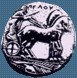 